	How Canada Became Involved in WWI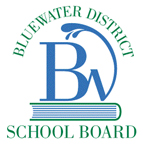 Assassination of Archduke Franz FerdinandJune 28, 1914, Heir to Austro-Hungarian Empire and wife Sophie had “goodwill” visit to Sarajevo;Serbian teenage nationalist shot the two in their open car;Within six weeks, all the major countries of Europe were at war;Canada and the rest of the British Empire were also at war.Canada Prepares for WarPrime Minister Borden believed Canada should fight if war broke out in Europe;This would improve Canada’s position in the world and gain international respect;A Canadian Expeditionary Force was created and 33,000 troops showed up;The war was a result of stubborn politicians and spoiled royals.ConclusionThe war dragged on for four years and resulted in more than 60,000 Canadian deaths;What began as a local dispute quickly grew into an event that affected all of Europe and most of the world;World War I is said to be Canada’s beginning as an independent nation.